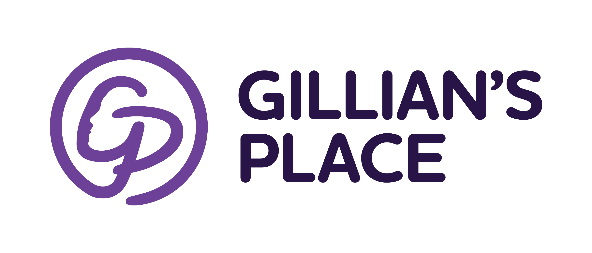 Career OpportunityPosition: 	Relief Counsellor (Shelter)Number of Hours: 	Hours and time of day will vary.  Candidate must be available for day, afternoon, and overnight shifts on weekdays and weekends.  Relief Counsellors are scheduled on a casual basis and work on average anywhere from 1 to 5 shifts per week based on their availability and the needs of the shelter.In this position, you will be responsible for working within the Counselling department and responding to day-to day needs of the shelter, its residents, and the crisis/support line.  Reporting to the Manager of Counselling Services, a Relief Counsellor will have a mix of duties including:Providing crisis intervention, safety planning and community referrals for outreach and residential clientsResponding to crisis calls and determining eligibility for entry into the shelter Assisting clients with options, resources, and supportFacilitating communal living and services within shelterEnsuring accurate and professional data collection, documentation, and reportingMaintaining an active knowledge of community service providers and collaborate as requiredSkills and Qualifications requiredUniversity degree in Social Work/related field or equivalent experienceExtensive knowledge of gendered based violence issues and counselling skillsStrong understanding of a harm reduction framework Ability to support clients with varying levels of addiction and mental wellnessA high degree of honesty, integrity, discretion, and confidentiality is requiredAbility to handle a crisis, work in a team, carry out independent decision-making, and handle several tasks simultaneouslyStrong written and verbal communication skills and computer proficiencyAll interested applicants should apply by emailing  humanresources@gilliansplace.comPlease be advised we only contact applicants who are selected for an interview. Gillian’s Place is an equal opportunity employer that encourages people of colour, First Nations/Aboriginal individuals, newcomers and immigrants, members of the 2SLGBTQ+ community, people of all abilities, and members of other underrepresented communities to apply.